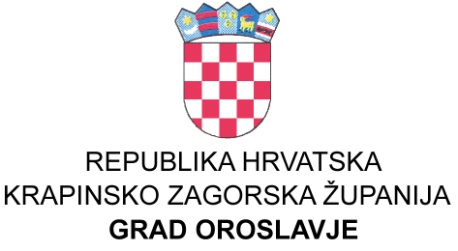 GRADSKO VIJEĆEKLASA: 400-01/23-01/01UBROJ: 2140-4-1-23-4Oroslavje, 07.06.2023.	Na temelju članka 74. i 76. Zakona o sportu (Narodne novine broj: 71/06, 150/08, 124/10 i 124/11,86/12 , 94/13.85/15., 19/16 i 98/19)  i članka  32. Statuta grada Oroslavja (Službeni glasnik Krapinsko-zagorske županije broj 16/09. i 13/13., 19/18, 47/20.  i 77/2020.)  Gradsko vijeće grada Oroslavja na svojoj 27. sjednici održanoj dana 07.06.2023. godine, nije donijelo GODIŠNJE IZVRŠENJE PROGRAMAJAVNIH POTREBA U SPORTUGRADA OROSLAVJA ZA 2022. GODINUČlanak 1 .Javne potrebe u sportu za koje se osiguravaju sredstva u proračunu Grada Oroslavja su:poticanje i promicanje sporta, provođenje sportskih aktivnosti djece, mladeži i studenata, djelovanje sportskih udruga, sportskih zajednica i saveza, sportska priprema, domaća i međunarodna natjecanja, sportsko-rekreacijske aktivnosti građana, sportske aktivnosti osoba s teškoćama u razvoju i osoba s invaliditetom, provođenje i financiranje znanstvenih i razvojnih projekata elaborata i studija u funkciji razvoja sporta. planiranje, izgradnja, održavanje i korištenje sportskih građevina značajnih za Grad.Članak 2.	Osigurana sredstva u proračunu grada Oroslavja za financiranje javnih potreba u sportu grada Oroslavja za 2022. godinu raspoređena i izvršena po aktivnostima i kapitalnim projektima kako slijedi:Članak 3.	Ovaj  Program  objavit će se u Službenom glasniku Krapinsko-zagorske županije i na web stranicama grada Oroslavja.					 			PREDSJEDNIK		                      				     Gradskog vijeća Oroslavje 								Ivan Tuđa, prof1.   AKTIVNOSTIPlan 2022 (1)Plan-preraspodjela  2022. (2)Izvršenje 31.12.2022. (3)INDEKS (4) 3/21.1.Financiranje Zajednice  sportskih udruga605.000,00600.000,00600.000,00100,001.2.Financiranje aktivnosti športskih udruga63.000,0059.850,0017.393,5729,06PO ODLUCI  GRADONAČELNIKA:AMK OROSLAVJE - PO UGOVORU12.393,57ŠPORTSKO RIBOLOVNA UDRUGA MOKRICE5.000,001.3.Financiranje Zajednice  sportskih udruga-sportske stipendije20.000,0019.000,00--1.4.Sportske nagrade20.000,0019.000,0010.200,0053,68PO ODLUCI  GRADONAČELNIKA:NINA NOVOSEL1.000,00KNEZIĆ ROKO1.200,00ŠALEC FLORIAN5.000,00JAGEČIĆ ANDRIJA3.000,00UKUPNO:708.000,00697.850,00644.987,1492,42Izvori financiranja1.1.  Opći prihodi i primici708.000,00697.850,00644.987,1492,422.   KAPITALNI PROJEKTIPlan 2022 (1)Plan-preraspodjela  2022. (2)Izvršenje 31.12.2022. (3)INDEKS (4) 3/22.1.Izgradnja zgrade za šport i rekreaciju4.365.650,004.365.650,0030.400,000,702.2.Uređenje prostorija Auto moto kluba Oroslavje130.000,00123.500,00--2.3.Izgradnja blendi na Streljani u Krušljevom selu10.000,009.500,00--UKUPNO:4.505.650,004.498.650,0030.400,000,68Izvori financiranja1.1.  Opći prihodi i primici140.000,00133.000,00--5.4.11. Kapitalne pomoći - EU sredstva3.329.650,003.329.650,00--8.1.2. Namjenski prihodi od zaduživanja od kreditnih institucija – zgrada za šport--30.400,00-9.1. Preneseni višak prihoda1.036.000,001.036.000,00--4.505.650,004.498.650,0030.400,000,68